6.4- סוגי סולמות סולם הקשבקרא באופן פונטימילון11.  סולם מז'ור הסולם המז'ורי Major) באנגליתDur  בגרמנית) הינו סולם עתיק שמקורו ביוון סולם זה כונה בעבר בשם מודוס יוני. מז'ור (גדול ביוונית) הוא אחד מהסולמות הדיאטונים אשר מקורם במוזיקה האירופאית מערבית. הוא בנוי משמונה צלילים הכוללים את המרווחים הבאים: סקונדה גדולה, טרצה גדולה, קוורטה זכה, קווינטה זכה, סקסטה גדולה, ספטימה גדולה, ואוקטבה זכה. המאפיין העיקרי של הסולם המז'ורי לעומת המינורי הוא הטרצה הגדולה בין הדרגה הראשונה לשלישית. תכונות אופייניות לסולם המז'ורי:טרצה גדולה בין דרגה ראשונה ושלישיתסקסטה גדולה בין דרגה ראשונה ושישיתספטימה גדולה בין דרגה ראשונה לשביעיתקיים צליל מוביל. סולם זה בנוי לפי סדר מרווחי טונים  קבוע, להלן התבנית:                              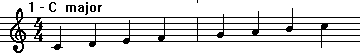          התבנית המז'ורית:           0.5    1      1         1          0.5     1      112. סולם מינורהסולם המינורי (Minor  באנגלית moll   בגרמנית) הינו סולם עתיק שמקורו ביוון סולם זה כונה בעבר בשם מודוס איאולי. מינור (קטן ביוונית) הוא אחד מהסולמות הדיאטונים אשר מקורם במוזיקה המערבית. הוא בנוי משמונה צלילים הכוללים את המרווחים הבאים: סקונדה גדולה, טרצה קטנה, קוורטה זכה, קווינטה זכה, סקסטה קטנה, ספטימה קטנה, ואוקטבה זכה. המאפיין העיקרי של הסולם המינורי לעומת המז'ורי הוא הטרצה הקטנה בין הדרגה הראשונה לשלישית. תכונות אופייניות לסולם המינורי:טרצה קטנה בין דרגה ראשונה ושלישיתסקסטה קטנה בין דרגה ראשונה ושישיתספטימה קטנה בין דרגה ראשונה לשביעיתלא קיים צליל מוביל. נגזר מתוך הדרגה השישית בסולם המז'ורי (למשל לה מינור נגזר מדו מז'ור).סולם זה בנוי לפי סדר מרווחי טונים  קבוע, להלן התבנית:                            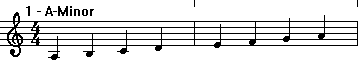     התבנית המינורית:     1       1      0.5       1          1      0.5     113. סולם דו מז'ור בהקבלה לסולם דו מינורסולמות בעלי טוניקה זהה הינם סולמות אשר  דרגת הסולם בהם זהה אך סימני הסולם ותבנית הסולם שונים. להלן דוגמת המחשה להבדל בין שני הסולמות :C-major  לעומת  C-minor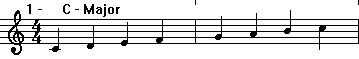 התבנית המזורית :   0.5    1       1        1         0.5      1      1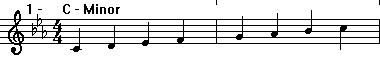      התבנית המינורית:      1     1      0.5       1          1      0.5     114. שלושה סוגי סולמות במינור בסולם המינורי שלושה סוגי תתי סולמות:מינור טבעי – מרווח של טרצה קטנה מצליל הטוניקה. סולם זה הנו מקביל לסולם המז'ורי ללא סימני היתק וללא                טון מוביל.בירידה הסולם זהה .מכיל 2 חצאי טונים , בנוי במתכונת: 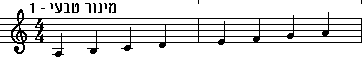 תבנית מינור טבעי:       1       1      0.5        1         1      0.5    1מינור הרמוני – מרווח של טרצה קטנה מצליל הטוניקה , מקביל לסולם המז'ורי הטון השביעי מוגבה בחצי טון.                      בירידה הסולם זהה. מכיל 3 חצאי טונים, הגבהה של דרגה שביעית בחצי טון, בנוי במתכונת:  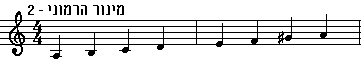  תבנית מינור הרמוני:      0.5    1.5    0.5        1         1      0.5    1   מינור מלודי -  מרווח של טרצה קטנה מצליל הטוניקה. מקביל לסולם המזורי. הטון השישי והשביעי מוגבהים בחצי טון .                    בירידה סולם זה חוזר להיות מינור טבעי. מכיל 2 חצאי טונים, בנוי במתכונת עולה ויורדת:                    המתכונת העולה: טון, חצי טון, טון, טון-, טון,טון, חצי טון.                    ובמתכונת יורדת: טון, טון, חצי טון, טון, טון, חצי טון, טון.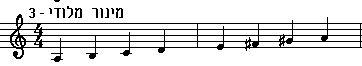  תבנית מינור מלודי:            0.5      1        1         1           1      0.5      1    15. סולם כרומטי                             סולם מוזיקלי המכיל מרווח בין כל צליל לצליל של חצי טון, כלומר: סולם המשתמש בכל הצלילים הקיימים בטווח של אוקטבה (במוזיקה המערבית). בסולם הכרומטי אין שימוש רב במוזיקה המערבית כיוון שלסולם זה אין כל תכונה טונאלית מלודית או הרמונית מיוחדת. סולם זה כולל את כל התווים האפשריים ולכן לא ניתן להגדיר בו דרגות או כל דבר הקשור בהן. המוזיקה היחידה בה יש שימוש בסולם הדומה לסולם כרומטי היא מוזיקת ה-ג'אז, אך גם בה נדיר למצוא סולמות כרומטיים טהורים וכך נותר הסולם הכרומטי בגדר נקודת התייחסות קיצונית ולא כסולם מוזיקלי על כל המשתמע מכך. לעומת זאת אכן קיימת מלודיה כרומטית אשר באה לידי ביטוי בשירה או בנגינה אך היא מולחנת תחת סוג סולם במז'ור או במינור. ראה דוגמא- אופרה Regoletto  פרק 18                     הסולם הכרומטי - הנו חלוקת האוקטבה לחצאי טונים עולים או יורדים . מכיל את כל 12 הצלילים.  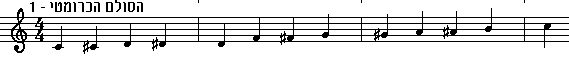           0.5           0.5      0.5     0.5        0.5          0.5      0.5     0.5        0.5         0.5      0.5      0.5     16. סולם הטונים השלמים   זהו סולם שבו כל המרווחים הנם של טונים שלמים אם בירידה ואם בעליה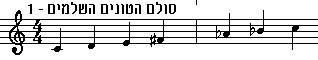 1      1           1          1       1       1      17. סולם פנטטוני סולם פנטטוני -  זהו אחד הסולמות השכיחים ביותר בתקופה העתיקה והמצוי עד היום גם במוזיקה האירופית, סולם זה נמצא אצל כל עמי התרבות הקדומה: סין, פולינזיה, אפריקה, האינדיאנים באמריקה, הקלטים והסקוטים...סולם זה בנוי מחמשת שמות יסוד מוזיקליים שונים . סדר המרווחים בסולם זה משמאל לימין:  סקונדה גדולה, סקונדה גדולה, טרצה קטנה ,וסקונדה גדולה .. המרווח בין הצליל החמישי לראשון הנו מרווח הסקסטה הגדולה. (בסולם זה עשה שימוש רב המלחין פוצ'יני באופרה "טורנדוט" וזאת כדי לגרום למצלול התחושות המוזיקליות כדי לבטא אוירה של מוזיקה סינית).   סולם פנטטוני הוא סולם או מודוס מוזיקלי המורכב מחמישה (חמישה=פנטה ביוונית) צלילים באוקטבה. דוגמה לסולם כזה היא סידור של סולם מז'ורי או מינורי עם החסרת צלילים למען הימנעות מחזרה על מרווח של חצי טון . (החשיבה המסורתית של סולם זה היא נגינה על הקלידים השחורים בלבד).. בדוגמא שלהלן: סולם פנטטוני במז'ור המתחיל בצליל דו. הנו צירוף של חמישה טונים : דו רה מי סול לה. במסגרת אוקטבה. סולם זה אינו בנוי על חצאי טונים והוא מופיע במצב אחד בלבד. חשוב לציין כי סולם זה אינו מכיל את הצלילים של דרגה רביעית -פה ודרגה שביעית -סי. 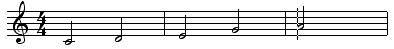                   1           1.5           1             1פנטטוניקה מז'ורית- הפנטטוניקה הנמצאת בשימוש בבלוז, ג'אז ומוזיקה קלאסית ארופאית בנויה כך: מחסירים מן הסולם המז'ורי את הדרגות הרביעית והשביעית. ולכן הנוסחה הכללית תראה כך::I - II - III - V - VIניקח לדוגמה את סולם דו מז'ור פנטטוני: דו רה מי פה סול לה סיאם מסתכלים על הסולם הפנטטוני, שהצליל הראשון שלו שהוא פה דיאז, רואים שצליליו של הסולם יהיו כל הקלידים השחורים בפסנתר (חמישה צלילים).פנטטוניקה מינורית-. בפנטטוניקה זו מחסירים מהסולם המינורי את הדרגות השנייה והשישית. ולכן הנוסחה  הכללית תראה כך: I - III - IV - V – VIIבדוגמא שלהלן: סולם פנטטוני במינור המתחיל בצליל דו הנו צירוף של חמישה טונים : דו, מי במול, פה, סול, סי במול . במסגרת אוקטבה. סולם זה אינו בנוי על חצאי טונים והוא מופיע במצב אחד בלבד. חשוב לציין כי סולם זה אינו מכיל את הצלילים של דרגה שנייה – רה ושל דרגה שישית – לה ). ניקח לדוגמה את סולם דו מינור פנטטוני: דו רה מי במול, פה, סול לה במול סי במול.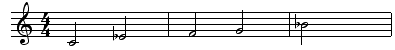                              1.5        1             1             1.5 תווים כחולים" (Blue Notes)-תוספת מקובלת לסולמות הפנטטוניים בסגנונות בלוז, ג'אז ורוק היא הבלו נוט- תווים שמוסיפים "פלפל" לסולם הפנטטוני. בסולם פנטטוני מינורי יהיה הבלו-נוט ב- b5 (דרגה חמישית מונמכת). כלומר למשל לה מינור בלוז יהיה: לה, דו , רה, מי במול , מי , סול.בסולם המינורי התו הכחול הוא בעצם טריטון מהתו הראשון בסולם. לכן אפשר להכניס לקטע דיסוננסים חזקים על אף המרווחים הרחבים. בסולם הפנטטוני המז'ורי הבלו-נוט יהיה ב-b3 (דרגה שלישית מונמכת). כלומר למשל בסי במול מז'ור בלוז יתקבל: סי במול , דו , רה במול , רה ,פה ,סולפנטטוניקה ניטראלית- מבוססת על הסולם המינורי כאשר מושמטים ממנו הדרגות השלישית והשישית. גם במוזיקה סינית ויפנית ישנה פנטטוניקה המבוססת על החסרת הדרגות השלישית והשביעית בסולם המז'ורי.18. סולם דיאטוניסולם דיאטוני -  שם זה מקיף את הסולמות בני שבעת שמות היסוד העוקבים אשר המרווחים בינהם הם של סקונדה גדולה וקטנה. כל צליל מוזכר בשמו פעם אחת בלבד. הסולמות המז'וריים והמינוריים נכללים בקבוצת הסולמות הדיאטונים אך בסדר תבנית שונה . קבוצה זו קשורה בשיטה הטונאלית שבה כל הצלילים נמשכים לצליל אחד שהוא המרכז הטונאלי או הטוניקה שסימנו  T. צליל הטוניקה – הנו הצליל הראשון בסולם הדיאטוני. צליל מוביל – הנו הצליל אשר מוביל לצליל הטוניקה.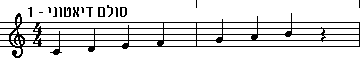 סולם דיאטוני -הוא סולם המשתמש רק בחלק מהתווים האפשריים במוזיקה המערבית (ב-7 מתוך ה- 12), ובנוי על פי תבנית מסוימת של מרווחים. הסולם הדיאטוני מוגבל בתחום האוקטבה, כולל 7 שמות יסוד שונים, ומכיל 5 טונים שלמים ושני חצאי טונים.(קלידים לבנים בלבד) הסולמות המז'וריים והמינוריים, והמודוסים השונים, שייכים כולם למשפחת הסולמות הדיאטוניים.הנבל –הנו כלי דיאטוני  (כלומר, 7 הצלילים בו הינם 7 צלילי היסוד . הנמכה או הגבהה נעשית באמצעות הפדאל.19. סולמות מקביליםסולמות מקבילים הם סולמות מזוריים ומינוריים שיש בהם מספר שווה של דיאזים או במולים ליד המפתח. סימני המפתח זהים.. לדוגמא סולם F minor מקביל לסולם Ab  major. (בשני הסולמות קיימים 4 במולים ליד המפתח).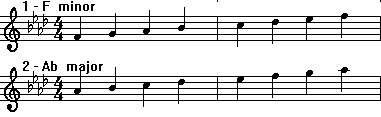          כלומר, לכל סולם מז'ורי יש סולם מינורי שמקביל לו ואשר נמצא טרצה קטנה מתחתיו.          לדוגמא-הסולם המקביל של פה מינור הנו לה במול מז'ור ( המרחק מהצליל F לצליל Ab הנו מרחק של טרצה קטנה מתחתיו). או לחילופין-ניתן לומר כי לכל סולם מינורי יש סולם מז'ורי שמקביל לו ואשר נמצא טרצה קטנה מעליו. לדוגמא -הסולם המקביל של רה מינור הנו פה מז'ור ( המרחק מהצליל D לצליל F הנו מרחק של טרצה קטנה מעליו). 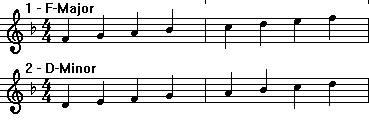 